Plan de Seguridad y Privacidad de la Información2020 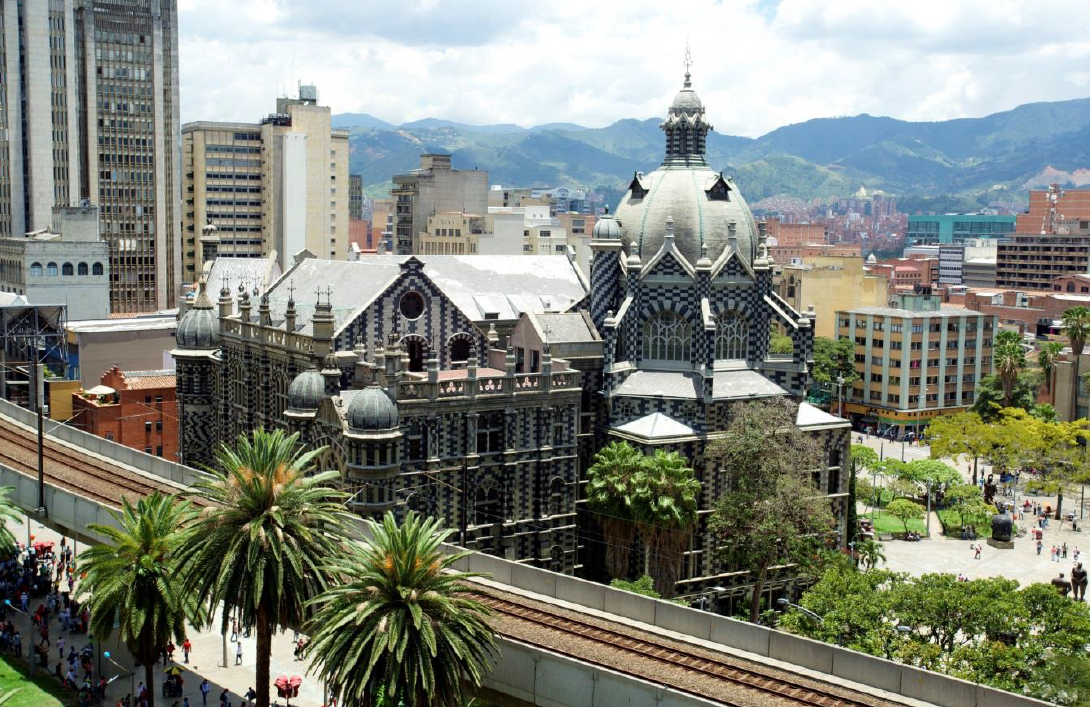 Instituto de Cultura y Patrimonio de AntioquiaPlan de Seguridad y Privacidad de la Información El Instituto de Cultura y Patrimonio de Antioquia  protege, preserva y administra la integridad, confidencialidad y disponibilidad de la información en el marco de la operación de sus procesos y en cumplimiento de los requisitos legales y reglamentarios, mediante la prevención de incidentes de seguridad de la información a través de gestión de riesgos e implementación de mecanismos de seguridad físicos y lógicos, orientados a la mejora continua en la gestión y el alto desempeño del Sistema de Gestión de Seguridad de la Información, con la finalidad de prestar servicios con calidad y transparencia. Este plan está constituido como Plan de Implementación SGSI en el marco de las responsabilidades asignadas al cumplimiento del Modelo de Seguridad y Privacidad del Instituto. El Plan de Implementación SGSI para el Instituto es aprobado por el Subcomité de coordinación del Sistema Integrado de Gestión para cada vigencia. Indicadores del plan de acción asociados a la Dimensión de Gestión con valores para Resultados - Política Gobierno Digital 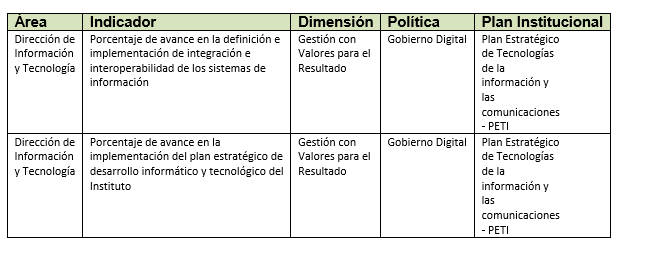 ELABORÓREVISÓRaúl Augusto Restrepo GranadaTécnico Administrativo (TICS)Fecha: 28/01/2020John Jairo Duque GarciaSubdirector Administrativo y FinancieroFecha: 28/01/2020